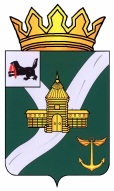 КОНТРОЛЬНО-СЧЕТНАЯ КОМИССИЯУСТЬ-КУТСКОГО МУНИЦИПАЛЬНОГО ОБРАЗОВАНИЯ(КСК УКМО)ЗАКЛЮЧЕНИЕ№ 01-55зО ходе исполнении бюджета Усть-Кутского муниципального образования за 9 месяцев 2022 года    Утвержденораспоряжением председателя    КСК УКМО   от 08.11.2022 № 73-пЗаключение о ходе исполнения бюджета Усть-Кутского муниципального образования за 9 месяцев 2022 года подготовлено в соответствии с требованиями п.2 ст. 157, ст. 264.2 Бюджетного кодекса Российской Федерации, ст. 9 Федерального закона от 07.02.2011 г. №6-ФЗ «Об общих принципах организации и деятельности контрольно-счетных органов субъектов Российской Федерации и муниципальных образований», п. п. 9 ч.1 ст.6 Положения о Контрольно-счетной комиссии Усть-Кутского  муниципального образования, утвержденного решением Думы УКМО от 30.08.2011 г. №42 (с внесенными изменениями).В соответствии со ст. 264.2 БК РФ, п.4 ч.1 ст. 31 Положения о бюджетном процессе в Усть-Кутском муниципальном образовании, утвержденного решением Думы УКМО от 24.12.2013 №175 (с внесенными изменениями) Отчет об исполнении бюджета Усть-Кутского муниципального образования за 9 месяцев 2022 года утвержден постановлением Администрации Усть-Кутского муниципального образования от 17.10.2022 г. № 428-п.1. Основание для проведения экспертно-аналитического мероприятия: - п. 1.10 Плана деятельности Контрольно-счетной комиссии УКМО, утвержденного распоряжением председателя от 26.01.2022 № 1.2. Объект мероприятия: Администрация УКМО.3. Предмет экспертно-аналитического мероприятия: 2.1. процесс исполнения бюджета Усть-Кутского муниципального образования за 9 месяцев 2022 года;2.2. деятельность объекта контроля по:исполнению бюджета Усть-Кутского муниципального образования по доходам, расходам и источникам финансирования дефицита бюджета;исполнению публичных нормативных обязательств;исполнению мероприятий муниципальных программ;реализации национальных проектов.4. Исследуемый период: 9 месяцев 2022 года.5. Сроки проведения мероприятия: с 07.11.2022 г. по 08.11.2022 г.года.6. Цели и вопросы мероприятия: Целью оперативного контроля исполнения бюджета Усть-Кутского муниципального образования является анализ исполнения бюджета Усть-Кутского муниципального образования за 9 месяцев 2022 года, выявление отклонений и недостатков и подготовка предложений по их устранению.Вопросы:определение полноты и своевременности поступления средств в бюджет Усть-Кутского муниципального образования и их расходования в ходе исполнения бюджета Усть-Кутского муниципального образования;установление соответствия между фактическими показателями исполнения бюджета Усть-Кутского муниципального образования и плановыми бюджетными назначениями, утвержденными решением о бюджете Усть-Кутского муниципального образования на 2022 год и на плановый период 2022 и 2023 годов, а также бюджетными ассигнованиями, утвержденными в сводной бюджетной росписи бюджета Усть-Кутского муниципального образования по состоянию на 01.10.2022 (далее – сводная бюджетная роспись), выявление отклонений и анализ причин их возникновения;анализ объема и структуры муниципального долга Усть-Кутского муниципального образования, размера дефицита (профицита) бюджета Усть-Кутского муниципального образования, источников финансирования дефицита бюджета Усть-Кутского муниципального образования.7. Результаты экспертно-аналитического мероприятия:7.1. Общая часть Анализ хода исполнения бюджета Усть-Кутского муниципального образования за 9 месяцев 2022 года (далее - отчетный период) проведен на основании представленных Администрацией документов и сведений:- отчета об исполнении бюджета Усть-Кутского муниципального образования за 9 месяцев 2022 года, утвержденного постановлением Администрации УКМО от17.10.2022 г. № 428-п;- сводной бюджетной росписи расходов с учетом изменений на 01.10.2022, утвержденной Финансовым управлением Администрации УКМО;- кассового плана (Исполнение бюджета Усть-Кутского муниципального образования на 2022 год с учетом изменений на 01.10.2022);- отчета об исполнении бюджета по состоянию на 01.10.2022 (форма по ОКУД 0503117);- сведений по дебиторской и кредиторской задолженности по состоянию на 01.10.2022 (форма по ОКУД 0503169);- информации о заключенных по состоянию на 01.10.2022 с профильными министерствами Иркутской области соглашениях, в рамках которых предоставляются субсидии бюджету Усть-Кутского муниципального образования и иные межбюджетные трансферты, утвержденные решением о бюджете на 2022 год и плановый период 2023 и 2024 годов.Характеристика основных показателей бюджета Усть-Кутского муниципального образования Решением Думы УКМО от 21.12.2021 № 86 «О бюджете Усть-Кутского муниципального образования на 2022 год и на плановый период 2023 и 2024 годов» бюджет Усть-Кутского муниципального образования на 2022 год в первоначальной редакции утвержден по доходам в сумме 2 746 237,0 тыс. руб. (в том числе объем межбюджетных трансфертов, получаемых из других бюджетов бюджетной системы Российской Федерации в сумме 1 403 987,9 тыс. руб.), по расходам в сумме 2 875 368,2 тыс. руб., с дефицитом в размере 129 131,2 тыс. руб. (далее – первоначальный бюджет). В отчетном периоде в первоначальный бюджет 3 раза были внесены изменения решениями Дум УКМО: от 29.03.2022 № 98; от 28.06.2022 №112; от 30.08.2022 №123 (далее –уточнение бюджета).В результате уточнения бюджета Усть-Кутского муниципального образования по сравнению с показателями первоначального бюджета общий объем доходов увеличился на 550 480,7 тыс. руб. (20%) за счет увеличения как налоговых и неналоговых доходов, так и межбюджетных трансфертов, получаемых из других бюджетов бюджетной системы Российской Федерации и составил 3 637 743,9тыс. руб., общий объем расходов увеличился на 762 375,7 тыс. руб. или на 26,6% (3 1637 743,9 тыс. руб.), дефицит бюджета составил 339 242,8 тыс. руб., что на 210 111,7 тыс. руб. больше размера, утвержденного первоначальным бюджетом (далее – утвержденный бюджет, решение о бюджете).По состоянию на 01.10.2022 сводная бюджетная роспись утверждена Финансовым управлением Администрации УКМО в объеме, равном уточненному бюджету, 3 611 233,9 тыс. рублей.Бюджет Усть-Кутского муниципального образования за отчетный период 2022 года исполнен: по доходам – в объеме 2 386 360,2 тыс. руб. или 72,4% утвержденного бюджета, по расходам – 2 061 026,2 тыс. руб. или 56,7% сводной бюджетной росписи, с профицитом в размере 325 334,1тыс. руб. при утвержденном годовом дефиците 341 026,1 тыс. рублей. 7.2. Доходы бюджета Усть-Кутского муниципального образованияПоступление доходов бюджета Усть-Кутского муниципального образования за отчетный период составило 2 386 360,2 тыс. руб. или 72,4% утвержденного бюджета, в том числе:по налоговым и неналоговым доходам – 1 273 986,8 тыс. руб. или 84,6% утвержденного бюджета, что выше прогноза кассовых поступлений за январь-сентябрь 2022 года, установленных в Кассовом плане, на 163 394,6 тыс. руб. или на 14,7%; по безвозмездным поступлениям – 1 112 373,5 тыс. руб. или 62,1% утвержденного бюджета.По результатам анализа исполнения бюджета Усть-Кутского муниципального образования за 9 месяцев 2022 года отмечается поступление предусмотренных решением о бюджете доходов согласно прогноза кассовых поступлений.Налоговые доходыОсновную долю в структуре налоговых доходов составляет налог на доходы физических лиц (90,1% в налоговых доходах бюджета Усть-Кутского муниципального образования). Исполнение по данному виду налога составило 86,4% утвержденных назначений.За отчетный период поступили доходы от уплаты акцизов в объеме 12 050,1 тыс. рублей или 86% от плановых назначений; налоги на совокупный доход в объеме 83 530 тыс. рублей или 81,4% от плановых назначений 2) Неналоговые доходыПоступления неналоговых доходов в бюджет Усть-Кутского муниципального образования за 9 месяцев 2022 года составили 206 461,6 тыс. рублей и исполнены на 78,6% утвержденного бюджета.Доходы от использования имущества, находящегося в муниципальной собственности поступили в объеме 24 215,9 тыс. рублей или 67,1% от утвержденных назначений.Платежи при пользовании природными ресурсами поступили в объеме 109 317,5 тыс. рублей или 79 % от утвержденных назначений.Доходы от оказания платных услуг и компенсации затрат поступили в сумме 51 900,7 тыс. рублей или 72,7% от утвержденных назначений. Доходы от продажи материальных и нематериальных активов поступили в объеме 19 032,8 тыс. рублей или 122,7% от утвержденных назначений.Доходы от поступления штрафов, возмещения ущерба поступило в объеме 1 994,6 тыс. рублей или 133,0% от утвержденных назначений. Безвозмездные поступленияЗа 9 месяцев 2022 года объем безвозмездных поступлений в бюджет Усть-Кутского муниципального образования без учета возврата средств в бюджет Иркутской области составил 1 111 842,3 тыс. руб. или 62,1% утвержденного бюджета.Из бюджета Усть-Кутского муниципального образования возвращено в бюджет Иркутской области остатков субсидий, субвенций и иных межбюджетных трансфертов, имеющих целевое назначение, прошлых лет 531,2 тыс. рублей. С профильными министерствами Иркутской области заключено 14 соглашений о предоставлении субсидий бюджетам муниципальных районов по следующим направлениям:- организация бесплатного горячего питания обучающихся, получающих начальное общее образование в государственных и муниципальных образовательных организациях - соглашение с Министерством образования Иркутской области от 31.01.2022 №25644000-1-2022-004 с объемом софинансирования из областного бюджета 36 693,7 тыс. рублей, на 01.10.2022 года поступило 13 470,3 тыс. рублей;- на обеспечение развития и укрепления материально-технической базы домов культуры в населенных пунктах с числом жителей до 50 тысяч человек - соглашение с Министерством культуры и архивов Иркутской области от 28.01.2022 №25644000-1-2022-003007 с объемом софинансирования из областного бюджета 5 564,6 тыс. рублей, на 01.10.2022 поступило 5 297,9 тыс. рублей;- на поддержку отрасли культуры (на ремонт объектов муниципальной собственности в сфере культуры) - соглашение с Министерством строительства Иркутской области от 02.02.2022 №25644000-41-2022-007 с объемом софинансирования из областного бюджета 19 381,2 тыс. рублей, на 01.10.2022 поступило 0,0 тыс. рублей;- на поддержку отрасли культуры (в части комплектования книжных фондов библиотек) – соглашение с Министерством культуры и архивов Иркутской области №25644000-1-2022-003007 с объемом софинансирования из областного бюджета 309,1тыс. рублей, на 01.10.2022 поступило 309,1 тыс. рублей;- на реализацию мероприятий по модернизации школьных систем образования с Министерством образования Иркутской области от 25.02.2022 № 25644000-1-2022-08 с объемом софинансирования из областного бюджета 56 847,1 тыс. рублей в 2022 году, на 01.10.2022 поступило 0,0 тыс. рублей;- на частичное финансовое обеспечение (возмещение) транспортных расходов юридических лиц и индивидуальных предпринимателей, осуществляющих розничную торговлю и доставку продовольственных товаров – соглашение со службой потребительского рынка и лицензирования Иркутской области от 14.02.2022 г. № 05-83-22/22 с объемом софинансирования из областного бюджета 83.0 тыс. рублей, на 01.07.2022 поступило 0,0 тыс. рублей;- для организации отдыха детей в каникулярное время на оплату стоимости набора продуктов питания в лагерях с дневным пребыванием детей, организованных органами местного самоуправления муниципальных образований с Министерством социального развития, опеки и попечительства Иркутской области от 14.02.2022 № 05-053-197/22-17 с объемом софинансирования из областного бюджета 1 603,5 тыс. рублей, по состоянию на 01.10.2022 поступило 823,3 тыс. рублей;- на развитие домов культуры – соглашение с Министерством культуры и архивов Иркутской области – соглашение от 15.02.2022 №56-57-85/22-37 с объемом софинансирования из областного бюджета 574,5 тыс. рублей, по состоянию на 01.10.2022 поступило 574,5 тыс. рублей;- на капитальные ремонты образовательных организаций – соглашение с Министерством образования Иркутской области от 07.06.2021 №05-59-330/21-59 с объемом софинансирования из областного бюджета 34 023,0 тыс. рублей, по состоянию на 01.10.2022 поступило 9 960,0 тыс. рублей;- на обеспечение бесплатным двухразовым питанием обучающихся с ограниченными возможностями здоровья в муниципальных общеобразовательных организациях - соглашение с Министерством образования Иркутской области от 28.01.2022 № 72-55-52/22-55 с объемом софинансирования из областного бюджета 10 151,0 тыс. рублей в 2022 году, на 01.10.2022 поступило 3 677,2 тыс. рублей;- на обеспечение бесплатным питьевым молоком обучающихся 1-4 классов в муниципальных общеобразовательных организациях - соглашение с Министерством образования Иркутской области от 28.01.2022 № 72-55-94/22-55 с объемом софинансирования из областного бюджета 4 038,4 тыс. рублей в 2022 году, на 01.10.2022 поступило 834,8 тыс. рублей;- на реализацию мероприятий перечня проектов народных инициатив – оглашение с Министерством экономического развития от 10.02.2022 № 05-62-27/22 с объемом софинансирования из областного бюджета 15 000 тыс. рублей в 2022 году, на 01.10.2022 поступило 14 925,0 тыс. рублей;- на реализацию мероприятий по приобретению учебников и учебных пособий, а также учебно-методических материалов, необходимых для реализации образовательных программ - соглашение с Министерством образования Иркутской области от 24.05.2022 № 772-55-248/22-55 с объемом софинансирования из областного бюджета 3 173,4 тыс. рублей в 2022 году, на 01.10.2022 поступило 2 230,0 тыс. рублей;- на приобретение спортивного оборудования и инвентаря для оснащения муниципальных организаций – соглашение с Министерством спорта Иркутской области от 17.08.2022 №05-96-39/22-С с объемом финансирования из областного бюджета 326,5 тыс. рублей.  на 01.10.2022 поступило 0,0 тыс. рублей.В целом исполнение по субсидиям по состоянию на 01.10.2022 составило 28,1% от утвержденных назначений.Исполнение по субвенциям по состоянию на 01.10.2022 составило 65,4% от утвержденных назначений.Межбюджетные трансферты, передаваемые бюджетам муниципальных районов из бюджетов поселений на осуществление части полномочий по решению вопросов местного значения в соответствии с заключенными соглашениями, поступили в объеме 3 956,01 тыс. рублей, что составило 53,9 % от утвержденных назначений.7.3. Расходы бюджета Усть-Кутского муниципального образованияЗа 9 месяцев 2022 года бюджет Усть-Кутского муниципального образования по расходам исполнен в объеме 2 061 026,2 тыс. руб. или 56,7% сводной бюджетной росписи.Исполнение бюджета Усть-Кутского муниципального образования по разделам бюджетной классификации расходовДанные об изменении бюджетных ассигнований за январь – сентябрь 2022 года по разделам классификации расходов бюджетов приведены в следующей таблице:В отчетном периоде значительно была увеличена доля бюджетных ассигнований по разделам «Национальная экономика», «Жилищно-коммунальное хозяйство», «Образование» от первоначально утвержденного бюджета.Исполнение бюджета Усть-Кутского муниципального образования за 9 месяцев 2022 года по разделам классификации расходов бюджетов приведено в следующей таблице:Наиболее низкий уровень исполнения бюджета Усть-Кутского муниципального образования по разделам классификации расходов бюджетов отмечается по разделам «Охрана окружающей среды» (6,7%), «Здравоохранение» (21,5%), «Национальная экономика» (31,7%).Размер утвержденного на 2022 год резервного фонда составляет 5 000 тыс. рублей. Средства резервного фонда в отчетном периоде не использовались.Исполнение бюджета Усть-Кутского муниципального образования по ведомственной структуре расходовВедомственной структурой расходов бюджета Усть-Кутского муниципального образования на 2022 год бюджетные назначения в отчетном периоде предусмотрены 8-ми главным распорядителям бюджетных средств УКМО.Исполнение бюджета Усть-Кутского муниципального образования за 9 месяцев 2022 года по ведомственной структуре расходов бюджета приведено в следующей таблице:Исполнение бюджета Усть-Кутского муниципального образования по муниципальным программам Общий объем расходов бюджета Усть-Кутского муниципального образования, предусмотренных на реализацию 23 муниципальных программ, составляет 737 206,9 тыс. руб. или 20,4% от общего объема расходов бюджета.Кассовое исполнение бюджета Усть-Кутского муниципального образования по расходам, предусмотренным на реализацию муниципальных программ составило 149 826,1 тыс. руб. или 20,3% сводной бюджетной росписи.Данные по кассовому исполнению расходов по муниципальным программам за 1 полугодие 2022 года приведены в таблице: Уровень принятых на учет бюджетных обязательств по расходам на реализацию мероприятий муниципальных программ за 9 месяцев 2022 года составил от 69,7.Исполнение бюджета Усть-Кутского муниципального образования по расходам, предусмотренным на осуществление бюджетных инвестицийОбщий объем расходов на осуществление бюджетных инвестиций, предусмотренный сводной бюджетной росписью составил 58 659,2 тыс. рублей. По состоянию на 01.10.2022 г. принято на учет бюджетных обязательств на осуществление бюджетных инвестиций в объеме 0,0 тыс. руб. 7.4. Анализ дебиторской и кредиторской задолженностиДебиторская и кредиторская задолженность главных распорядителей бюджетных средств Усть-Кутского муниципального образования по состоянию на 01.10.2022 проанализирована на основании предоставленной информации Финансовым управлением Администрации УКМО. По состоянию на 01.10.2022 дебиторская задолженность Усть-Кутского муниципального образования составила 61 908,7 тыс. рублей. Размер просроченной дебиторской задолженности за отчетный период составил 258,1 тыс. рублей.По состоянию на 01.10.2022 кредиторская задолженность составила 111 601,0 тыс. руб., просроченная кредиторская задолженность отсутствует.7.5. Источники финансирования дефицита бюджета Усть-Кутского муниципального образованияЗа 9 месяцев 2022 года бюджет Усть-Кутского муниципального образования исполнен с профицитом в размере 325 334,1 тыс. руб. при утвержденном годовом дефиците в размере 339 242,8 тыс. рублей.За январь-сентябрь 2022 года плановый размер дефицита бюджета изменялся 3 раза и изменился в сторону увеличения на 210 111,7 тыс. рублей по сравнению с первоначально утвержденным значением.Информация об источниках внутреннего финансирования дефицита бюджета согласно данным отчета об исполнении бюджета Усть-Кутского муниципального образования по состоянию на 01.10.2022 приведена в следующей таблице:Получение бюджетных кредитов от других бюджетов бюджетной системы Российской Федерации, кредитов от кредитных организаций утвержденным бюджетом не предусмотрено. 7.6. Программа муниципальных внутренних заимствований Усть-Кутского муниципального образованияУтвержденным бюджетом не предусмотрено привлечение в 2022 г. муниципальных внутренних заимствований.7.7. Муниципальный долг Усть-Кутского муниципального образованияВ соответствии со ст. 107 БК РФ утвержденным бюджетом установлен верхний предел муниципального внутреннего долга Усть-Кутского муниципального образования по состоянию на 01.01.2023 в размере 0,0 тыс. рублей. 8. Основные выводы:Бюджет Усть-Кутского муниципального образования за отчетный период 2022 года исполнен: по доходам – в объеме 2 386 360,2 тыс. руб. или 72,4% утвержденного бюджета, по расходам – в объеме 3 637 743,9 тыс. руб. или 76,5% сводной бюджетной росписи, с профицитом в размере 325 334,1 тыс. руб. при утвержденном годовом дефиците 339 242,8 тыс. рублей. Объем средств, направленных на исполнение публичных нормативных обязательств, составил 449,8 тыс. руб. или 73% сводной бюджетной росписи.По результатам анализа исполнения бюджета за 9 месяцев 2022 года отмечается поступление доходов согласно кассового прогноза.Уровень исполнения бюджета Усть-Кутского муниципального образования по разделам классификации расходов отмечается в диапазоне 6,7-72,9%. При этом наиболее низкий уровень исполнения отмечается по следующим разделам классификации расходов бюджетов: «Охрана окружающей среды» (6,7%), «Здравоохранение» (21,5%), «Национальная экономика» (31,7%).Уровень исполнения расходных обязательств с участием (софинансированием) средств областного бюджета согласно заключенных соглашений с профильными министерствами (14 соглашений на общую сумму 200 365,3 тыс. рублей) составил 40 423,2 тыс. рублей или 20,2%.Кассовое исполнение бюджета по расходам, предусмотренным на реализацию муниципальных программ Усть-Кутского муниципального образования составило 278 909,7 тыс. рублей или 37,95% сводной бюджетной росписи. Уровень принятых на учет бюджетных обязательств по расходам на реализацию мероприятий муниципальных программ Усть-Кутского муниципального образования за 9 месяцев 2022 года составил 69,7%. По состоянию на 01.10.2022 принято на учет бюджетных обязательств на осуществление бюджетных инвестиций в объеме 0,0 тыс. руб. Председатель Контрольно-счетнойкомиссии Усть-Кутского муниципальногообразования                                                                                                       О.В. ПромысловаНаименованиеБюджетные ассигнования на 2022 годБюджетные ассигнования на 2022 годИзменение объема бюджетных ассигнованийИзменение объема бюджетных ассигнованийНаименованиеПервоначально утвержденный бюджет, тыс. руб.Сводная бюджетная роспись по состоянию на 01.10.2022, тыс. руб.тыс. руб. (гр.3 – гр.2)Иизм., %12345Общегосударственные вопросы254 436,4316 023,461 587,01124,2Национальная безопасность и правоохранительная деятельность12 809,513 118,5309,01102,4Национальная экономика37 742,9101 392,963 650,0  268,4Жилищно-коммунальное хозяйство65 837,9145 235,479 397,51220,6Охрана окружающей среды5 442,25 442,2--Образование1 946 970,02 474 045,6527 075,61127,0Культура, кинематография180 756,8187 375,16 618,31103,7Здравоохранение460,0460,0--Социальная политика81 510,579 662,2-1 848,3664,2Физическая культура и спорт190 299,4204 783,814 484,41107,6Средства массовой информации6 998,86 998,8--Межбюджетные трансферты общего характера бюджетам бюджетной системы Российской Федерации91 022,8103 206,112 183,31113,4Итого расходов2 875 368,23 637 743,9762 375,71125,6НаименованиеСводная бюджетная роспись по состоянию на 01.10.2022, тыс. руб.Принято на учет бюджетных обязательствПринято на учет бюджетных обязательствИсполненоИсполненоНаименованиеСводная бюджетная роспись по состоянию на 01.10.2022, тыс. руб.тыс. руб.% от планатыс. руб.% от плана%123456Общегосударственные вопросы316 023,4224 371,971,0165 325,852,3Национальная безопасность и правоохранительная деятельность13 118,510 585,980,77 892,660,2Национальная экономика101 392,985 998,784,832 150,431,7Жилищно-коммунальное хозяйство145 235,4138 893,695,669 476,647,8Охрана окружающей среды5 442,25 427,299,7364,7                      6,7Образование2 474 045,61 857 249,375,11 417 071,557,3Культура, кинематография187 375,1166 033,188,6128 358,468,5Здравоохранение460,099,021,599,021,5Социальная политика79 662,256 423,970,844 054,255,3Физическая культура и спорт204 783,8157 373,976,8113 851,355,6Средства массовой информации6 998,86 998,8100,04 104,658,6Межбюджетные трансферты общего характера бюджетам бюджетной системы РФ103 206,191 022,888,275 277,072,9Итого расходов3 637 743,92 353 788,864,71 388 167,438,2Наименование ГРБСУтвержденные бюджетные ассигнования по состоянию на 01.10.2022, тыс. руб.Исполнено, тыс. руб.Исполнение, в %Комитет по сельскому хозяйству, природным ресурсам и экологии Администрации Усть-Кутского муниципального образования18 395,510 673,858Управление культуры, спорта и молодёжной политики Администрации Усть-Кутского муниципального образования396 881,7255 579,764,4Управление образованием Усть-Кутского муниципального образования2 389 144,71 401 329,958,7Финансовое управление Администрации Усть-Кутского муниципального образования344 267,4208 097,860,4Контрольно-счетная комиссия Усть-Кутского муниципального образования9 118,08 717,895,6Комитет по управлению муниципальным имуществом Усть-Кутского муниципального образования145 520,1107 133,173,1Дума Усть-Кутского муниципального образования8 649,07 620,188,1Администрация Усть-Кутского муниципального образования324 767,6168 175,651,8Итого3 637 743,91 388 167,438,2№ п/пНаименование муниципальной программыПлановые назначения на 2022 год, тыс. руб.Принятые на учет бюджетные обязательства за 9 месяцев 2022 г.Принятые на учет бюджетные обязательства за 9 месяцев 2022 г.Исполнено за 9 месяцев 2022 г.Исполнено за 9 месяцев 2022 г.№ п/пНаименование муниципальной программыПлановые назначения на 2022 год, тыс. руб.тыс. руб.% от планатыс. руб.% от плана1"Поддержка социально ориентированных некоммерческих организаций и гражданских инициатив в Усть-Кутском муниципальном образовании"1 890,91 890,9100,01 890,9100,02"Комплексная профилактика правонарушений на территории Усть-Кутского муниципального образования" 240,0114,947,89114,947,893"Старшему поколению-активное долголетие на территории Усть-Кутского муниципального образования"460,0300,065,22300,065,224"Содействие развитию малого и среднего предпринимательства в Усть-Кутском муниципальном образовании" 2 030,026,01,30,0-5"Вектор детства, семьи, материнства на территории Усть-Кутского муниципального образования" 1 160,0536,646,3437,237,696"Развитие сельского хозяйства и поддержка развития рынков сельскохозяйственной продукции, сырья и продовольствия в Усть-Кутском муниципальном образовании" 3 238,01 409,043,511 409,043,517"Профилактика социально значимых заболеваний в Усть-Кутском муниципальном образовании"4 060,01 385,0     34,111 385,034,118"Поддержка и развитие муниципальных дошкольных образовательных организаций Усть-Кутского муниципального образования" 25 446,010 529,441,3810 525,141,369"Организация летнего отдыха, оздоровления и занятости детей и подростков Усть-Кутского муниципального образования"12 091,59 495,178,58 866,373,3310"Совершенствование организации питания в муниципальных образовательных организациях, расположенных на территории Усть-Кутского муниципального образования" 64 995,227 731,742,723 267,135,811"Обеспечение пожарной безопасности на объектах образовательных организаций Усть-Кутского муниципального образования" 7 362,16 467,687,86 198,084,1912"Обеспечение педагогическими кадрами муниципальных образовательных организаций Усть-Кутского муниципального образования" 7 708,32 362,430,61 844,423,9313"Развитие дополнительного образования Усть-Кутского муниципального образования"68 583,863 661,592,848 103,870,1414"Развитие культуры Усть-Кутского муниципального образования" 30 880,521 727,570,47 840,525,3915"Развитие физической культуры и спорта в Усть-Кутском муниципальном образовании"200 751,4153 285,576,4109 762,954,6816Муниципальная программа "Доступная среда для инвалидов и других маломобильных групп населения" 2 355,01 906,280,9220,49,3617"Повышение безопасности дорожного движения в Усть-Кутском муниципальном образовании "1 637,21 137,269,51 039,263,4718"Профилактика экстремизма и терроризма на территории Усть-Кутского муниципального образования"12 072,65 559,150,09 800,781,14819"Энергосбережение и повышение энергетической эффективности Усть-Кутского муниципального образования" 86 679,453 498,661,728 556,432,420"Построение, развитие и внедрение аппаратно-программного комплекса "Безопасный город" 1 728,2319,818,5222,5          12,8821"Молодежная политика Усть-Кутского района"3 111,0400,612,91 102,735,4522"Поддержка и развитие муниципальных общеобразовательных организаций Усть-Кутского муниципального образования"196 153,0134 460,168,515 923,68,1223"Формирование системы мотивации граждан к ведению здорового образа жизни, включая здоровое питание и отказ от вредных привычек в Усть-Кутском муниципальном образовании"400,099,024,899,024,75735 034,0512 113,969,7278 909,737,95Источники внутреннего финансирования дефицита бюджетаУтвержденный бюджет, тыс. руб.Исполнено, тыс. руб.Изменение остатков средств на счетах по учету средств бюджета, в том числе:339 242,8- 325 334,1Увеличение остатков средств  -3 296 717,7-2 397 123,0Уменьшение остатков средств  3 637 743,92 071 788,9